Numération : les compléments à 5Monsieur Dulaurier est très organisé et les rangées de son potager comptent toutes 5 légumes. Aide-le à compléter (avec des gommettes).Prénom : _________________________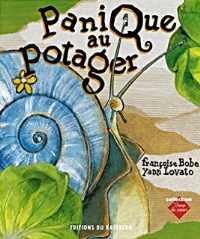 Date : _________________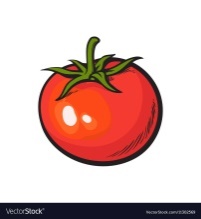 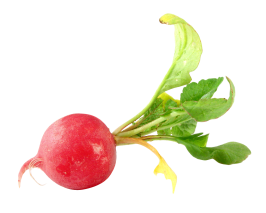 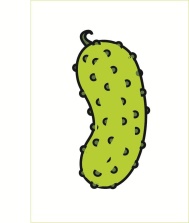 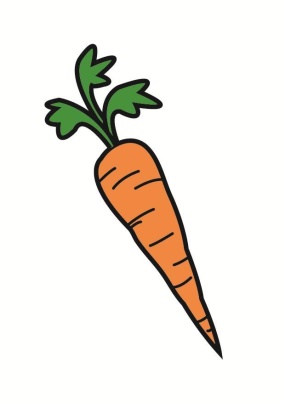 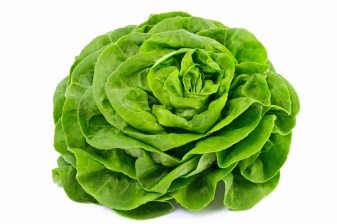 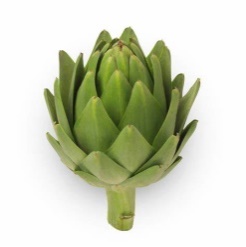 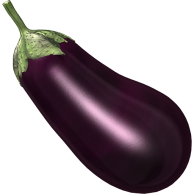 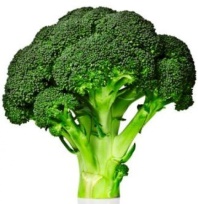 